1.	Rendezd növekvő sorrendbe a következő számokat!	21;  -76;  0;  +9;  -56;  23;  -2	-76 < -56 < -2 < 0 < +9 < 21 < 232.	Melyik szám nagyobb, és mennyivel?		-9    <18     +9					  +13 = +13		-(+9)	+(+9)	|-13|	|+13|3.	Írd a halmazábra megfelelő helyére a következő számokat!	U:={-3; -2; -1; 0; +1; +2; +3}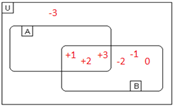 	A:={Pozitív számok}	B:={-3-nál nagyobb számok}	A:={+1; +2; +3}	B:={-2; -1; 0; +1; +2; +3}4.	Végezd el az alábbi műveleteket!	-43+58=+15	-57-98=-155	(+76)-(-68)=+76+68=+144	+(+45)-(+74)=+45-74=-29	-(+25) + (-23)=-25-23=-48	(-56)-(-34)=-56+34=-225.	Egészítsd ki a rajzot úgy, hogy egy házat kapjál! Add meg a hiányzó koordinátákat!	A(-7;-6);   B(+3;-6);   C(+3;+4);   	D(+2;0);  E(+2;+2);   F(0;+2); G(0;0)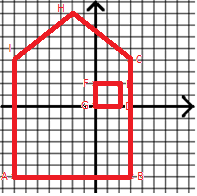 	Hiányzó koordináták: H(-2;8);   I(-7;+4)6.	Döntsd el, melyik állítás igaz (I) és melyeik hamis(H)!	I	 A -5 ellentettje és abszolút értéke megegyezik.	I	 A nulla minden negatív számnál nagyobb.	I	 Két különböző számnak lehet ugyan az az abszolút értéke.7.	Milyen számok írhatóak a  helyére, ha tudjuk: -3<2?	={-3; -2; -1; 0; 1}8.	Írj a számok előtti keretekbe előjeleket úgy, hogy a műveletsor eredménye a lehető legkisebb legyen! Mennyi az eredmény?	(-34)+(-58)-(+26)=-34-58-26=-1189. A Föld néhány pontjának tengerszinthez mért magassága a következő:	Siófok: 109 m	Turfáni mélyedés: -154 m	Hachiro-Gata: -4 m	Miskolc: 130 m	Lagoona del Carbon: -105 m	Székesfehérvár: 111 m	Melyik a legmagasabb hely? Miskolc	Melyik van legtávolabb a tengerszinthez?Turfáni mélyedés	Melyik van legközelebb a tengerszinthez?Hachiro-Gata10.	Folytasd a számpiramis kitöltését! Minden téglalapba az alatta levő két szám összege kerüljön! 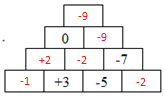 11.	Az alábbi bűvös négyzetben minden sorban, oszlopban és a két átlóban ugyanannyi a számok összege. Pótold a hiányzó számokat! 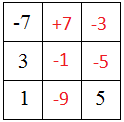 